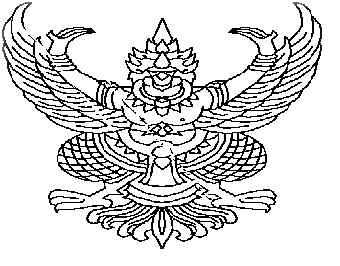 บันทึกข้อความส่วนราชการ...............................................................................................................................................ที่ 					วันที่.............................................................................เรื่อง ขออนุมัติจัดกิจกรรม เรียน  อธิการบดีด้วย ......................ระบุชื่อหน่วยงาน..................................มีความประสงค์จะขออนุมัติจัดกิจกรรม ................................. ระบุชื่อกิจกรรม ..................................................  ในระหว่างวันที่ .............(ระบุวันที่/เดือน/ปีที่จัดกิจกรรม).............เป็นเงินทั้งสิ้น .................บาท (ดังรายละเอียดที่แนบมาพร้อมนี้)จึงเรียนมาเพื่อโปรดพิจารณา( ...............................................................).....................ระบุตำแหน่ง.....................รายละเอียดประกอบการพิจารณาเพื่อขออนุมัติเปลี่ยนแปลงรายละเอียดกิจกรรมเนื่องด้วยมีความจำเป็นต้องเปลี่ยนแปลงรายละเอียดค่าใช้จ่ายจากเดิมที่ระบุไว้ในแผนปฏิบัติการรายไตรมาส จึงขออนุมัติเปลี่ยนแปลงรายละเอียดกิจกรรม	(    )  ระยะเวลาดำเนินการ			(    )  กลุ่มเป้าหมาย	(    )  สถานที่ดำเนินงาน				(    )  รายละเอียดค่าใช้จ่าย	(    )  อื่นๆระบุ.........................................................................................................โดยมีเหตุผลและความจำเป็น ดังนี้1. …………………………………………………………………………………………………………………2. …………………………………………………………………………………………………………………3. …………………………………………………………………………………………………………………1. ชื่อกิจกรรม ……………………………….……………...……………..………………………………....................................................2. โปรแกรมวิชา/งาน/ฝ่ายที่ดำเนินการ........................................................................................................................3. ลักษณะของกิจกรรม3.1 ดำเนินงานตามโครงการ ประจำปีงบประมาณ พ.ศ. 2563		ประเภทงบ		...................................................................................       		โครงการ			...................................................................................			กิจกรรมหลัก	...................................................................................		กิจกรรมรอง	...................................................................................		รหัสกิจกรรม				จำนวนเงิน		……………..  บาท3.2สอดคล้องกับตัวบ่งชี้การประกันคุณภาพการศึกษาภายในองค์ประกอบด้าน   …………………………………………………………………………………..4. หลักการและเหตุผล...........................................................................................................................................................................................................................................................................................................................................................................................................................................................................................................................................................................5. วัตถุประสงค์...........................................................................................................................................................................................................................................................................................................................................................................................................................................................................................................................................................................6. เป้าหมาย	6.1 เป้าหมายเชิงผลผลิต (Output)..................................................................................................................................................................................................................................................................................................................................................................................	6.2 เป้าหมายเชิงผลลัพธ์ (Outcome)..................................................................................................................................................................................................................................................................................................................................................................................7. ตัวชี้วัดความสำเร็จและค่าเป้าหมาย8. สถานที่ดำเนินงาน  ...................................................................................................................................................................................9. ระยะเวลาดำเนินการ (ระบุวัน/เดือน/ปี).................................................................................................................................................................................. 10. กลุ่มเป้าหมาย..................................................................................................................................................................................11. งบประมาณรวม   ………………………….. บาท(     )	งบประมาณแผ่นดิน		.............................. บาท(     )	งบประมาณเงินรายได้		.............................. บาท(     )	งบอื่นๆ	..................................	.............................. บาท12. รายละเอียดงบประมาณ   12.1 งบประมาณแผ่นดิน   12.2 งบประมาณเงินรายได้   12.3 งบอื่นๆ........................................................13. คณะกรรมการดำเนินกิจกรรม	1. .............................................................	2. .............................................................	3. .............................................................					ลงชื่อ            (................................................................)ตำแหน่ง    ...............................................................         ผู้เสนอกิจกรรมความเป็นของประธานโปรแกรมเรียน  อธิการบดี............................................................................................................................................................(.......................................................)(3)ความเห็นของกองคลังและพัสดุ(ตรวจสอบระเบียบการเบิกจ่าย)..............................................................................................................................................................................(4)ความเห็นของกองนโยบายและแผน (ตรวจสอบแผนการดำเนินงานและงบประมาณ)..............................................................................................................................................................................(2) ความเห็นของหัวหน้าหน่วยงานเรียน  อธิการบดีเพื่อโปรดพิจารณาอนุมัติ (ผู้ช่วยศาสตราจารย์ ดร.สหัทยา  สิทธิวิเศษ)คณบดีคณะมนุษยศาสตร์รายการเดิมรายการใหม่(รายการเดิม ตามที่ระบุไว้ตามแผนปฏิบัติการรายไตรมาส)................................................................................................................................................................................................................................................................................................ ................................................................................................................................................................................................................................................................................................ตัวชี้วัดความสำเร็จค่าเป้าหมาย1.2.3.งบรายจ่ายจำนวนเงินรายละเอียดค่าใช้จ่ายงบรายจ่ายจำนวนเงินรายละเอียดค่าใช้จ่ายงบรายจ่ายจำนวนเงินรายละเอียดค่าใช้จ่าย